MİNİK YILDIZLAR OKUYOR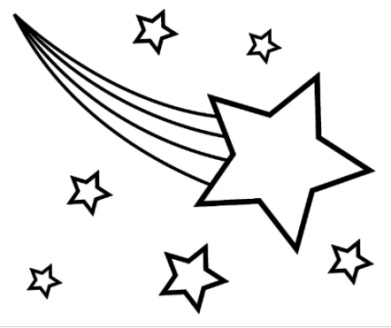 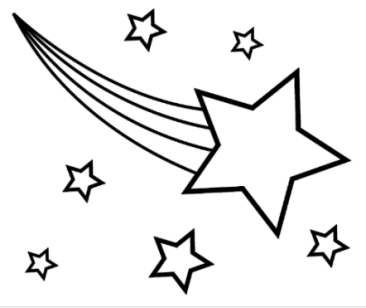 Minik Yıldızım, aşağıdaki hızlı okuma metinlerini ezberleyene kadar okumalısın. Ezgi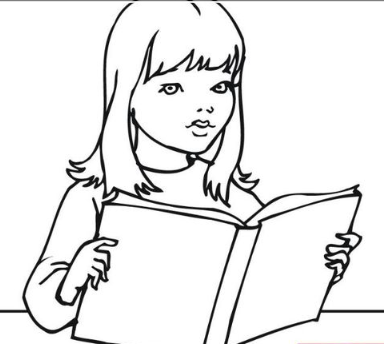 Ezgi oku.Ezgi dergi oku. Ezgi dergi ile gazete oku.Ezgi dergi oku.Ezgi oku.Ezgi                          Çınar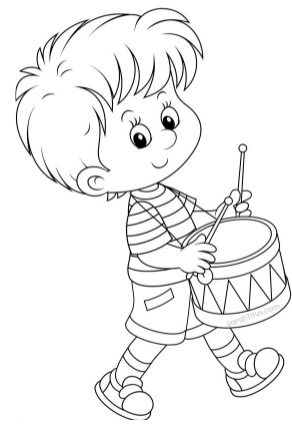 Çınar çaldı.Çınar çalgı çaldı.Çınar sesli çalgı çaldı.Çınar çok sesli çalgı çaldı.Çınar sesli çalgı çaldı.Çınar çalgı çaldı.Çınar çaldı.Çınar